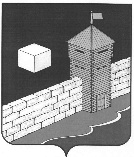 КОНТРОЛЬНО-РЕВИЗИОННАЯ КОМИССИЯ ЕТКУЛЬСКОГО МУНИЦИПАЛЬНОГО РАЙОНАЛенина ул., д. 34, каб. 37, с. Еткуль, 456560. тел./факс (35145) 2-26-93с.Еткульисх.№ 87от 13 декабря 2016г.ЗАКЛЮЧЕНИЕ №64-З«13» декабря 2016г.на проект Решения Совета депутатов Печенкинского сельского поселения «О бюджете Печенкинского сельского поселения на 2017 год и на плановый период 2018 и 2019 годов»Настоящее заключение на проект Решения Совета депутатов Печенкинского сельского поселения «О бюджете Печенкинского сельского поселения на 2017 год и на плановый период 2018-2019 годов» (далее также – проект Решения, проект решения о бюджете, проект бюджета) подготовлено в соответствии с Бюджетным кодексом Российской Федерации (далее – БК РФ), Федеральным законом от 07.02.2011г. № 6-ФЗ «Об общих принципах организации и деятельности контрольно-счетных органов субъектов Российской Федерации и муниципальных образований», Соглашением «О передаче контрольно-ревизионной комиссии Еткульского муниципального района полномочий контрольно-счетного органа Печенкинского сельского поселения по осуществлению внешнего муниципального финансового контроля» от 19 февраля 2016г. и иными нормативными правовыми актами, регулирующими бюджетные правоотношения, а также стандартом внешнего муниципального финансового контроля «Экспертиза проекта бюджета на очередной финансовый год и плановый период», утвержденным решением Президиума Союза МКСО от 25.09.2012 г. № 4 (30).На основании распоряжения председателя контрольно-ревизионной комиссии Еткульского муниципального района №01-06/22-ОД от «20» октября 2016г. заместителем председателя контрольно-ревизионной комиссии Еткульского муниципального района Тутаровой Е.В. проведена экспертиза проекта Решения Совета депутатов Печенкинского сельского поселения «О бюджете Печенкинского сельского поселения на 2017 год и на плановый период 2018 и 2019 годов».                                  1. Общие положения.Рассматриваемый проект Решения внесен в Совет депутатов Печенкинского сельского поселения и направлен в Контрольно-ревизионную комиссию Еткульского муниципального района с соблюдением сроков, установленных ст. 185 БК РФ, ст.21.1 Положения о бюджетном процессе «05» декабря  2016 года, вх. № 62.В соответствии со ст. 184.2 БК РФ, ст.21.2 Положения о бюджетном процессе, одновременно с проектом Решения в Контрольно-ревизионную комиссию представлены все имеющиеся документы и материалы, внесенные в Совет депутатов Селезянского сельского поселения одновременно с проектом Решения, в том числе:1) основные направления бюджетной и налоговой политики;2) предварительные итоги социально-экономического развития поселения за истекший период текущего финансового года и ожидаемые итоги социально-экономического развития поселения за текущий финансовый год;3) прогноз социально-экономического развития поселения;4) прогноз основных характеристик (общий объем доходов, общий объем расходов, дефицит (профицит) бюджета) бюджета поселения на очередной финансовый год5) пояснительная записка к проекту бюджета поселения, включающая в себя пояснения к расчетам по статьям классификации доходов, по разделам и подразделам классификации расходов бюджета поселения, а также источникам финансирования дефицита бюджета поселения на очередной финансовый год;6) верхний предел муниципального внутреннего долга на 1 января года, следующего за очередным финансовым годом, и (или) верхний предел муниципального внешнего долга на 1 января года, следующего за отчетным финансовым годом;7) реестр расходных обязательств поселения;8) перечень муниципальных программ поселения, предусмотренных к финансированию за счет средств местного бюджета в 2017 году и на плановый период 2018 и 2019 годов;9) оценка ожидаемого исполнения бюджета поселения за текущий финансовый год;10) паспорта муниципальных программ, представляемые к проекту решения о бюджете, в случае утверждения решением о бюджете распределения бюджетных ассигнований по муниципальным программам и не программным направлениям деятельности.2. Оценка соответствия внесенного проекта Решения о местном бюджете сведениям и документам, являющимся основанием составления проекта местного бюджета на 2017 год и на плановый период 2018-2019 годов».         В соответствии со ст. 172 БК РФ  составление  Проекта бюджета основывалось  на :- Прогнозе социально-экономического развития Печенкинского сельского поселения на 2017-2019 годы;- основных направлений бюджетной политики Печенкинского сельского поселения на 2017-2019 годы;- муниципальных программ.         Проект бюджета поселения  составлен  в  целях финансового обеспечения расходных обязательств, с использованием  Реестра расходных обязательств сельского поселения.В результате оценки соответствия внесенного проекта Решения о бюджете поселения сведениям и документам, являющимся основанием составления проекта местного бюджета установлено:1. Бюджет Печенкинского сельского поселения  в трёхлетнем периоде  по доходам и расходам сбалансирован, сформирован на основе базового варианта прогноза социально-экономического развития поселения.2. При планировании бюджета поселения  применялся  программно-целевой метод  планирования расходов. Бюджет поселения сформирован в структуре  муниципальных программ: на 2017 год  на  96%  объёма бюджетных назначений, на 2018 год  – 94 %,  на 2019 год -  94%. Экспертизой проекта Решения подтверждены основные направления налоговой и бюджетной политики муниципального образования: обеспечение долгосрочной сбалансированности бюджета, сохранение сдерживающих механизмов при исполнении бюджета, сохранение механизмов приоритетности финансирования расходов с учетом реальных возможностей бюджета (оплата труда и начисления на оплату труда, ликвидация последствий чрезвычайных ситуаций, предоставление мер социальной поддержки отдельным категориям граждан,  оплата коммунальных услуг и услуг связи, арендной платы за использование помещениями, арендуемыми казёнными учреждениями,  уплата  муниципальными  казёнными  учреждениями налогов и сборов),  продолжение работы по обеспечению энергетической эффективности и энергосбережения.3. Оценка соответствия текстовой части и структуры проекта  Решения о бюджете требованиям бюджетного законодательства.Текстовая часть и структура представленного проекта Решения в целом соответствует требованиям бюджетного законодательства. В проекте Решения содержатся характеристики, нормативы и показатели, установленные ст. 184.1 БК РФ, ст. 21.2 Положения о бюджетном процессе.В проекте Решения о бюджете содержатся основные характеристики бюджета, к которым относятся общий объем доходов бюджета, общий объем расходов. Дефицит (профицит) бюджета не установлен.4. Оценка правильности применения бюджетной классификации Российской Федерации при составлении проекта Решения о местном бюджете.Бюджетная классификация Российской Федерации является группировкой доходов, расходов и источников финансирования дефицитов бюджетов бюджетной системы РФ, используемой для составления и исполнения бюджетов, составления бюджетной отчетности, обеспечивающей сопоставимость показателей бюджетов бюджетной системы Российской Федерации.Оценка правильности применения бюджетной классификации Российской Федерации при составлении проекта Решения произведена путем оценки соблюдения требований и принципов, установленных положениями главы 4 БК РФ, с использованием действующей на момент внесения проекта бюджета в Совет депутатов, бюджетной классификации РФ, утвержденной Приказом Минфина России от 01.07.2013 № 65н "Об утверждении Указаний о порядке применения бюджетной классификации Российской Федерации".В результате оценки правильности применения бюджетной классификации установлено:1. Бюджетная классификация доходов бюджета и бюджетная классификация источников внутреннего финансирования дефицита бюджета, указанные в приложениях к проекту Решения, соответствуют требованиям нормативных документов.2. При определении видов расходов в составе ведомственной структуры расходов использованы универсальные виды расходов, задействованные в федеральном бюджете и установленные Приказом Минфина РФ «Об утверждении Указаний о порядке применения бюджетной классификации Российской Федерации».3. Перечень и коды целевых статей расходов местных бюджетов в 2017-2019 годах, финансовое обеспечение которых осуществляется за счет межбюджетных субсидий, субвенций и иных межбюджетных трансфертов, имеющих целевое назначение, утверждены в составе ведомственной структуры расходов бюджета поселения.5. Основные характеристики Проекта  Решения о бюджете  поселения на 2017 год и на плановый период 2018 и 2019 годов.  В соответствии со ст. 184.1.  БК РФ,  проект  Решения о бюджете, содержит основные  характеристики бюджета поселения  отдельно на очередной  финансовый год и по каждому году планового периода, определяет источники  доходов бюджета. При составлении расчётов, проектируемого поступления доходов, учитывались: ожидаемое поступление за 2016 год, размеры налоговых ставок и нормативы отчислений, с учётом изменений, установленные бюджетным и налоговым  законодательством.                                                                                                                                                Таблица № 1(на 01.01.2016г.остаток  денежных средств  на р/сч  администрации поселения – 1848761,33 рубль).В ходе анализа основных характеристик бюджета поселения прослеживается тенденция снижения абсолютной величины доходов и расходов бюджета, что связано с перераспределением полномочий между Печенкинским сельским поселением и Еткульским муниципальным районом и финансовых средств на выполнение этих полномочий в связи с принятием Федерального закона от 27 мая . №136-ФЗ.6. Оценка достоверности и полноты отражения доходов в доходной части бюджета, в том числе оценка достоверности, законности и полноты отражения доходов, поступающих в виде межбюджетных трансфертов.Доходы бюджета Печенкинского сельского поселения на 2017 год и на плановый период 2018 и 2019 годов, отраженные в проекте Решения сформированы в соответствии со ст. 174.1 БК РФ, в условиях действующего на день внесения проекта решения о бюджете, законодательства о налогах и сборах и бюджетного законодательства РФ, а также  законов субъектов Российской Федерации и муниципальных правовых актов представительного органа муниципального образования, устанавливающих налоговые и неналоговые доходы бюджетов бюджетной системы Российской Федерации.Состав источников поступлений в местный бюджет на 2017 год и на плановый период 2018 и 2019 годов определен в соответствии с перечнем и нормативами отчислений, установленными бюджетным законодательством Российской Федерации, законодательством Челябинской области и нормативными актами Еткульского муниципального района. В соответствии с принципом полноты и достоверности бюджета, в доходах бюджета в полном объеме отражены суммы межбюджетных трансфертов, запланированных к распределению бюджету поселения из областного и районного бюджета.  Налоговые и неналоговые доходы бюджета, рассчитанные исходя из действующего налогового и бюджетного законодательства, ожидаемого исполнения по доходам за текущий финансовый год, с учетом данных прогноза социально-экономического развития сельского поселения.Доходы бюджета, приведенные в проекте Решения, рассчитаны корректно и в соответствии с показателями документов, явившихся основанием их расчета.Структура доходной части бюджета   поселения на 2017 год                                    и на плановый период 2018 и 2019 годов																							                                                       Таблица № 2Согласно представленному проекту, доходная часть бюджета на 2017 год поселения сформирована в сумме 7275,20 тыс. рублей, что ниже ожидаемых в 2016 году поступлений на 1841,36 тыс. рублей или на 20,2%.Доходная часть бюджета  на 2018 год прогнозируется в сумме 4980,08 тыс. рублей, что  на 2295,12 тыс. рублей  или на 31,5%  меньше планируемых   поступлений в2017 году.Доходная часть бюджета  на 2019 год прогнозируется в сумме 4987,88 тыс. рублей, что  на 7,8 тыс. рублей  или на 0,2%  меньше планируемых   поступлений в 2018 году.Общий объём налоговых, неналоговых  поступлений на 2017 год   планируется   в сумме 1536,00 тыс. рублей,  что на 3,0 тыс. рублей или 0,2% ниже ожидаемых  поступлений в 2016 году.Общий объём налоговых, неналоговых  поступлений на 2018 и 2019 годы   планируется   на уровне 2017 года, т.е. в сумме 1536,00 тыс. рублей.Финансовые взаимоотношения бюджета сельского поселения с районным  бюджетом на 2017 год и на плановый период 2018 и 2019 годов сформированы в соответствии с Бюджетным кодексом Российской Федерации, Федеральным Законом от 06.10.2003 № 131-ФЗ «Об общих принципах организации местного самоуправления в Российской Федерации», Законом Челябинской области «О межбюджетных отношениях», а также Положением «О межбюджетных отношениях в Еткульском муниципальном районе», утвержденным  Решением Собрания депутатов Еткульского муниципального района от 29.10.2008г. № 468.Общий объем безвозмездных поступлений от других бюджетов бюджетной системы на 2017 год планируются в сумме 5739,20 тыс. рублей, что на 1838,36 тыс. рублей  или 24,3% меньше ожидаемых безвозмездных поступлений  в 2016 году.Безвозмездные поступления  на 2018 год  прогнозируются в сумме 3444,08 тыс. рублей, что на 2295,12 тыс. рублей  или на 40% меньше планируемых  безвозмездных поступлений  в 2017 году.Безвозмездные поступления  на 2019 год  прогнозируются в сумме 7,8 тыс. рублей, что на 9,755 тыс. рублей  или на 0,2% выше планируемых  безвозмездных поступлений  в 2018 году.7. Оценка реестра расходных обязательств, показателей муниципальныхзаданий и запланированных ассигнований в расходной части местного бюджета.Планирование расходной части бюджета поселения произведено в соответствии с перечнем вопросов местного значения, определённых Федеральным Законом  № 131-ФЗ «Об общих принципах организации местного самоуправления в РФ». Расходы бюджета поселения на 2017 год и на плановый период 2018 и 2019 годов сформированы с учетом изменений в порядке применения видов расходов классификации расходов бюджетов, детализирующих направление финансирования расходов по целевым статьям. При формировании структуры расходов применены новые категории видов расходов в соответствии с порядком, установленным приказом Минфина РФ от 01.07.2013г. № 65н.Структура расходной части бюджета Печенкинского сельского поселения  сформирована по трём основным направлениям  расходов, т.е. с позиции социальной направленности  на обеспечение гарантий:- по предоставлению услуг, на решение  общегосударственных вопросов, вопросов национальной  обороны (разделы 01, 02);- по предоставлению услуг в сфере национальной экономики и жилищно-коммунального хозяйства (разделы 04, 05);- по предоставлению услуг в области культуры и кинематографии, социальной политике (разделы 06, 07, 08, 10, 11).         Согласно представленному проекту, расходная часть бюджета поселения выглядит следующим образом: Структура   расходной  части бюджета   поселения на 2017 годи на плановый период 2018 и 2019 годов		                                                                                                                Таблица № 3       Исполнение расходов за 2016 год  ожидается в сумме 9986,43 тыс. рублей.Общий объем расходов поселения на 2017 год запланирован в сумме 7275,20 тыс. рублей, что на 27,1%  или на 2711,23 тыс. рублей меньше  ожидаемого объёма расходов   в 2016 году. На 2018 год  расходы к исполнению  прогнозируются в сумме 4980,08 тыс. рублей, что  на 31,5% или  на 2295,12 тыс. рублей  меньше  планируемого объёма  расходов  на 2017 год.        На 2019 год расходы к исполнению прогнозируются в сумме 4987,88 тыс. рублей, что на  0,2%  или  на 7,8 тыс. рублей  меньше  планируемого объёма расходов  на 2018 год.В проекте бюджета на 2017 год и на плановый период 2018 и 2019 годов  ассигнования на финансирование расходов распределились равномерно: - основной удельный вес в структуре расходов занимают расходы на культуру и кинематографию – 38,8%, 27%. 27% соответственно по годам; - вторыми по значимости занимают расходы на общегосударственные вопросы – 33%, 41%, 40,9% соответственно по годам;- расходы на национальную экономику – 12,5%, 17,7%, 17,7%% соответственно по годам;- расходы на  жилищно-коммунальное хозяйство – 11,2%, 7,7%, 7,7% соответственно по годам;- расходы на национальную оборону – 2,96%, 3,8%, 3,9% соответственно по годам;- расходы на социальную политику -  1,9%, 2,8%. 2,9% соответственно по годам.Расходные обязательства сельского поселения спланированы на основе Реестра расходных обязательств, сформированного с учетом действующих при составлении проекта бюджета поселения законов и иных нормативных правовых актов, обусловливающих публичные нормативные обязательства и (или) правовые основания для иных расходных обязательств.8. Оценка соответствия показателей объема бюджетных ассигнований на реализацию муниципальных программ, предусмотренных к финансированию за счет средств местного бюджета, объемам бюджетных ассигнований, утвержденным муниципальными правовыми актами.В проекте Решения о бюджете на 2017 год и на плановый период 2018 и 2019 годов предусмотрено финансирование 5-ти муниципальных программ:                                                                                                                                                              Таблица № 4В проекте Решения о бюджете на 2017 год и на плановый период 2018 и 2019 годов муниципальными программами охвачено 96%, 94%, 94%  бюджетных расходов  соответственно по годам.9. Оценка муниципального долга, предоставления и реструктуризации бюджетных кредитов.Приведенные в проекте Решения верхние пределы муниципального внутреннего долга на 1 января 2018 года в сумме 76,8 тыс. рублей,  на 01 января 2019 года в сумме 76,8 тыс. рублей, что соответствует ограничениям, установленным ч. 3 ст. 107 БК РФ  (на первый год планового периода  в объёме  не мене  2,5% общего объёма  расходов бюджета, на второй год планового периода в объёме не менее 5%).Возникновение иных видов долговых обязательств, проектом Решения не предусмотрено.10. ЗаключениеПредставленный проект бюджета на очередной 2017 год и на плановый период  2018 и 2019 годов соответствует требованиям Бюджетного Кодекса Российской Федерации, своду реестров бюджетных обязательств Еткульского муниципального района, целям социального и экономического развития Печенкинского сельского поселения.Бюджет Печенкинского сельского поселения на 2017 год и на плановый период 2018 и 2019 года сбалансирован по доходам и расходам, доходная и расходная части обоснованы, бюджет бездефицитный.Учитывая вышеизложенное, контрольно-ревизионная комиссия Еткульского муниципального района установила, что предложенный проект решения Совета депутатов Печенкинского сельского поселения «О бюджете Печенкинского сельского поселения на 2017 год и на плановый период 2018 и 2019 годов» в целом соответствует нормам и положениям  бюджетного законодательства Российской Федерации, Уставу Печенкинского сельского поселения, Положению о бюджетном процессе в Печенкинском сельском поселении  и может быть принят к утверждению  по основным характеристикам бюджета:     ПоказателиОжидаемоеисполнениев 2016гПроект  решения  о  бюджете на 2017 г. и на плановый период 2018 и 2019 годовПроект  решения  о  бюджете на 2017 г. и на плановый период 2018 и 2019 годовПроект  решения  о  бюджете на 2017 г. и на плановый период 2018 и 2019 годов%  2017к  2016г.(-/+)%  2018к 2017г.(-/+)% 2019к 2018г.(-/+)     ПоказателиОжидаемоеисполнениев 2016гна 2017 годна 2018 годна 2019 годдоходы9116,567275,204980,084987,8879,8%68,5%0,2%расходы9986,437275,204980,084987,8872,9%68,5%0,2%Верхний предел муниципального внутреннего долга0,000,0076,876,8В том числе по муниципальным гарантиям0,000,000,000,00- Дефицит, + профицит- 869,870,000,000,00Наименование доходовОжидаемое исполнение в 2016г.Проект на 2017г.Проект на 2017г.Проект на 2018г.Проект на 2018г.Проект на 2019г.Проект на 2019г.Наименование доходовОжидаемое исполнение в 2016г.СуммаУд. весСуммаУд. весСуммаУд. весДОХОДЫ всего9116,567275,20100%4980,08100%4987,88100%1. Налоговые, неналоговые доходы1539,001536,0021,1%1536,0030,8%1536,0030,8%Налог на доходы физических лиц (НДФЛ)120,00120,001,6%120,002,4%120,002,4%Единый сельскохозяйственный налог16,0016,000,2%16,000,3%16,000,3%Налог на имущество физических лиц630,00630,008,7%630,0012,7%630,0012,6%Земельный налог710,00710,009,8%710,0014,3%710,0014,2%Государственная пошлина за нотариальные действия3,000,000,000,00Доходы от сдачи в аренду имущества находящиеся в собственности60,0060,000,8%60,001,2%60,001,2%2. Безвозмездные поступления7577,565739,2078,9%3444,0869,2%3451,8869,2%Дотации 3719,563007,0041,3%1368,0027,5%1289,0025,8%Субсидии 1178,34561,007,7%0,000,00Субвенции 298,86302,804,2%306,186,1%309,686,2%Межбюджетные трансферты2380,801868,4025,7%1769,9035,5%1853,2037,2%РазделНаименование  расходовОжидаемое исполнение в 2016гПроект на 2017г.Проект на 2017г.Проект на 2018г.Проект на 2018г.Проект на 2019г.Проект на 2019г.РазделНаименование  расходовОжидаемое исполнение в 2016гСуммаУд весСуммаУд весСуммаУд весВСЕГО расходы9986,437275,20100%4980,08100%4987,88100%01Общегосударственные вопросы2320,832400,9033%2041,9041%2041,9040,9%02Национальная оборона184,77188,982,6%188,983,8%188,983,8%03Национальная безопасность и правоохранительная деятельность5,900,000,000,0004Национальная экономика1250,93907,5012,5%881,0017,7%881,0017,7%05Жилищно-коммунальное хозяйство2962,37814,4011,2%383,807,7%383,807,7%06Охрана окружающей среды6,000,000,000,0007Образование8,260,000,000,0008Культура и кинематография2909,232826,0038,8%1343,6027%1347,9027%10Социальная политика147,70137,421,9%140,802,8%144,302,9%11Спорт и физическая культура190,390,000,000,00Наименование программы2017г.2017г.2018г.2018г.2019г.2019г.Наименование программыСуммаУд весСуммаУд весСумма Уд весМП по повышению эффективности бюджетных расходов, совершенствование муниципального управления Печенкинского сельского поселения на 2017 год и на плановый период 2018 и 2019 годов2424,5034,8%2065,5044,2%2065,5044,2%МП «Содержание автомобильных дорог общего пользования местного значения Печенкинского сельского поселения» на 2017-2019 годы907,5013%881,0018,8%881,0018,8%МП по жилищно-коммунальному хозяйству Печенкинского сельского поселения» на 2017-2019 годы814,4011,7%383,808,2%383,808,2%МП «Совершенствование развития культуры и спорта в Печенкинском сельском поселении на 2017 год и на плановый период 2018 и 2019 годов2826,0040,5%1343,6028,7%1347,9028,8%ИТОГО по программам6972,404673,904678,20Процент охвата программным методом96%94%94%                        ПоказателиПроект  Решения  о  бюджете на 2017 год и на плановый период 2018 и 2019 годовПроект  Решения  о  бюджете на 2017 год и на плановый период 2018 и 2019 годовПроект  Решения  о  бюджете на 2017 год и на плановый период 2018 и 2019 годов                        Показателина 2017 год(тыс. руб.)на 2018 год(тыс. руб.)на 2019 год(тыс. руб.)Доходы бюджета всего -в т.ч. безвозмездные поступления7275,205739,204980,083444,084987,883451,88Расходы бюджета  всего7275,204980,084987,88дефицит0,000,000,00Заместитель председателя контрольно-ревизионной комиссии Еткульского муниципального районаЕ.В. Тутарова